МПКУТВЕРЖДАЮ:Директор ГПОУ ЯО Мышкинского политехнического колледжа                                     Т.А.Кошелева 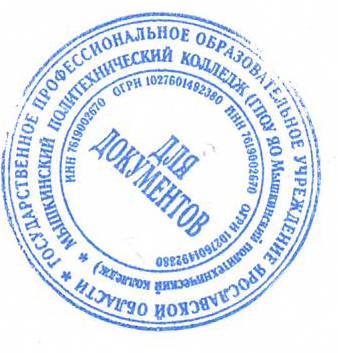 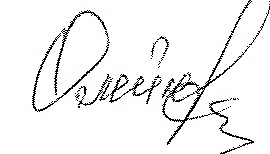 «30»  августа 2022 г. Приказ№_____от 30 августа 2022 годаРАБОЧАЯ ПРОГРАММАосновной профессиональной образовательной программы среднего профессионального образования-программы подготовки специалистов среднего звена 09.02.04  Информационные системы по отраслям«Основы архитектуры, устройство и функционирование вычислительных систем»Мышкин, 2022Содержание программы реализуется в процессе освоения студентами основной профессиональной образовательной программы по специальности (ям) специальности 09.02.04  Информационные системы (по отраслям) в соответствии с требованиями ФГОС СПО третьего поколения.Организация разработчик: ГПОУ ЯО Мышкинский политехнический  колледжРазработчик: преподаватель Кульбачинская М.В.СОДЕРЖАНИЕ1. паспорт ПРОГРАММЫ УЧЕБНОЙ ДИСЦИПЛИНЫАрхитектура компьютерных систем1.1. Область применения программыРабочая  программа учебной дисциплины является частью основной профессиональной образовательной программы в соответствии с ФГОС по специальности СПО 09.02.04 «Информационные системы (по отраслям)» (базовой подготовки).Рабочая программа учебной дисциплины может быть использована в дополнительном профессиональном образовании (в программах повышения квалификации и переподготовки) и профессиональной подготовке по профессиям рабочих. 1.2. Место учебной дисциплины в структуре основной профессиональной образовательной программы: дисциплина входит в общепрофессиональный цикл.1.3. Цели и задачи учебной дисциплины – требования к результатам освоения дисциплины:В результате освоения учебной дисциплины обучающийся должен уметь:с помощью программных средств организовывать управление ресурсами вычислительных систем; осуществлять поддержку функционирования информационных систем;В результате освоения учебной дисциплины обучающийся должен знать:построение цифровых вычислительных систем и их архитектурные особенности; принципы работы основных логических блоков систем; классификацию вычислительных платформ и архитектур; параллелизм и конвейеризацию вычислений; основные конструктивные элементы средств вычислительной техники, функционирование, программно-аппаратная совместимость1.4. Рекомендуемое количество часов на освоение примерной программы учебной дисциплины:максимальной учебной нагрузки обучающегося 75 часа, в том числе:обязательной аудиторной учебной нагрузки обучающегося 50 часов;самостоятельной работы обучающегося 25 часа.2. СТРУКТУРА И СОДЕРЖАНИЕ УЧЕБНОЙ ДИСЦИПЛИНЫ2.1. Объем учебной дисциплины и виды учебной работы2.2. Тематический план и содержание учебной дисциплины «Основы архитектуры, устройство и функционирование вычислительных систем»Поурочное планирование учебной дисциплины «Основы архитектуры, устройство и функционирование вычислительных систем»3. условия реализации УЧЕБНОЙ дисциплины3.1. Требования к минимальному материально-техническому обеспечениюРеализация учебной дисциплины требует наличия лаборатории вычислительной техники и периферийных устройств.Оборудование учебного кабинета:- посадочные места по количеству обучающихся;- рабочее место преподавателя;- комплект учебно-наглядных пособий «Архитектура компьютерных систем»;- компьютерное оборудование различных архитектур;Технические средства обучения:- компьютер с лицензионным программным обеспечением и мультимедиа-проектор.Оборудование технической лаборатории:диагностическое программное обеспечение;компьютерные комплектующие и оборудование;пакет драйверов для установки оборудования.3.2. Информационное обеспечение обученияПеречень рекомендуемых учебных изданий, Интернет-ресурсов, дополнительной литературыОсновные источники:Максимов, Н. В. Архитектура ЭВМ и вычислительных систем: учебник / Н. В. Максимов, Т.Л. Партыка, И.И. Попов. - 3-е изд., перераб. и доп.. - М.: Форум, 2010.- 512 с.: ил.В. Л. Бройдо, О. П. Ильина. Архитектура ЭВМ и систем. Учебник для вузов. Питер, .- 720 стр.В. Д. Колдаев, С. А. Лупин. Архитектура ЭВМ. Форум, Инфра-М, .- 384 стр.Дополнительные источники:Жмакин А.П. Архитектура ЭВМ. - Издательство: BHV. - 2006. Ильина О.П., Бройдо В.Л. Архитектура ЭВМ и систем. - Издательст-во: Питер. - 2006.Эндрю Таненбаум Архитектура компьютера Издательство: Питер. - 2010.Вранешич З., Заки С. Организация ЭВМ.-СПб:.Питер, 2003Интернет ресурсы:http://www.edu.ru/modules.php?cid=2767&file=index&l_op=viewlink&name=Web_Links&op=modloadhttp://www.ict.edu.ru/catalog/index.php?QP_From=60&a=nav&c=getForm&r=navList&d=mod&ids[]=4&ids[]=111&rows_on_page=10&s_name=on&s_annot=on&s_url=on&sh_annot=on4. Контроль и оценка результатов освоения УЧЕБНОЙ ДисциплиныКонтроль и оценка результатов освоения учебной дисциплины осуществляется преподавателем в процессе проведения практических занятий и лабораторных работ, тестирования, а также выполнения обучающимися индивидуальных заданий, проектов, исследований.стр.ПАСПОРТ ПРОГРАММЫ УЧЕБНОЙ ДИСЦИПЛИНЫ4СТРУКТУРА и содержание УЧЕБНОЙ ДИСЦИПЛИНЫ6условия реализации  учебной дисциплины9Контроль и оценка результатов Освоения учебной дисциплины10Вид учебной работыКоличество часов Максимальная учебная нагрузка (всего)75Обязательная аудиторная учебная нагрузка (всего) 50в том числе:        теоретические занятия 40        лабораторные работы10Самостоятельная работа обучающегося (всего)25Итоговая аттестация в форме дифф. зачетаИтоговая аттестация в форме дифф. зачетаНаименование разделов и темСодержание учебного материала, лабораторные работы и практические занятия, самостоятельная работа обучающихсяОбъем часовУровень освоения1234Раздел 1Представление  информации  в вычислительных  системах 9Тема 1.1 Арифметические основы ЭВМСистемы счисления. Непозиционные и позиционные системы счисления. Системы счисления, используемые в ЭВМ. Свойства позиционных систем счисления.  Перевод чисел из одной системы счисления в другую.22Тема 1.1 Арифметические основы ЭВМЛабораторные работы:Перевод чисел из одной системы счисления в другую.Выполнение операций над числами в естественной и нормальной формах1Тема 1.1 Арифметические основы ЭВМСамостоятельная работа:Прямой код. Алгебраическое сложение/вычитание в прямом коде.Алгоритмы умножения и деления4Тема 1.2 Представление информации в ЭВМВиды информации и способы ее представления в ЭВМ. Классификация информационных единиц, обрабатываемых ЭВМ. Числовые и нечисловые типы данных и их виды. Кодирование символьной информации. Символьные коды: ASCII, UNICODE и др. 21Раздел 2Архитектура и принципы работы основных логических блоков вычислительных  систем (ВС)64Тема 2.1 Логические основы ЭВМ, элементы и узлыБазовые логические операции и схемы. Таблицы истинности. Схемные логические элементы ЭВМ: регистры, вентили, триггеры, полусумматоры  и сумматоры.  Таблицы  истинности   RS-,  JK-  и T-триггера.Логические узлы ЭВМ и их классификация. Сумматоры, дешифраторы, программируемые логические матрицы, их назначение и применение.42Тема 2.1 Логические основы ЭВМ, элементы и узлыЛабораторные работы:Работа и особенности логических элементов ЭВМ.Программирование разветвляющегося процесса2Тема 2.1 Логические основы ЭВМ, элементы и узлыСамостоятельная работа:Реализация булевых функцийТактовые генераторыКомбинационные и арифметические схемы6Тема 2.2 Основы построения  ЭВМ. Внутренняя организация процессора Понятие архитектуры  и структуры компьютера. Принципы (архитектура) фон Неймана. Основные компоненты ЭВМ. Основные типы архитектур ЭВМ. Реализация принципов фон Неймана в ЭВМ. Структура процессора. Устройство управления: назначение и упрощенная функциональная схема. Регистры процессора: сущность, назначение, типы. Регистры общего назначения, регистр команд, счетчик команд, регистр флагов. 42Тема 2.2 Основы построения  ЭВМ. Внутренняя организация процессора Лабораторные работы:Построение последовательности машинных операций для реализации простых вычисленийПрограммирование циклов с переадресациейИзучение команд пересылки данныхИзучение арифметических команд2Тема 2.3 Организация работы памяти компьютераИерархическая структура памяти. Основная память ЭВМ. Оперативное и постоянное запоминающие устройства: назначение и основные характеристики. Организация оперативной памяти. Адресное и ассоциативное ОЗУ: принцип работы и сравнительная характеристика. Виды адресации. Линейная, страничная, сегментная память. Стек. Плоская и многосегментная модель памяти.101Тема 2.3 Организация работы памяти компьютераКэш-память: назначение, структура, основные характеристики. Организация кэш-памяти: с прямым отображением, частично-ассоциативная и полностью ассоциативная кэш-память. 101Тема 2.3 Организация работы памяти компьютераДинамическая память. Принцип работы. Обобщенная структурная схема памяти. Режимы работы: запись, хранение, считывание, режим регенерации. Модификации динамической оперативной памяти. Основные модули памяти. Наращивание емкости памяти.102Тема 2.3 Организация работы памяти компьютераСтатическая память. Применение и принцип работы. Основные особенности. Разновидности статической памяти.Устройства специальной памяти: постоянная память (ПЗУ), перепрограммируемая постоянная память (флэш-память),  видеопамять. Назначение, особенности, применение. Базовая система ввода/вывода (BIOS): назначение, функции, модификации.102Тема 2.3 Организация работы памяти компьютераЛабораторные работы:Динамическая память. Принцип работы. Обобщенная структурная схема памяти.Статическая память. Применение и принцип работыПринцип работы кэш-памяти1Тема 2.3 Организация работы памяти компьютераСамостоятельная работа:Концепция многоуровневой памятиСОЗУ с прямым доступомСОЗУ с ассоциативным доступомВиртуальная память. Алгоритмы замещения.Виртуальная память. Сегментная организация памяти.5Тема 2.4 ИнтерфейсыПонятие интерфейса. Классификация интерфейсов. Организация взаимодействия ПК с периферийными устройствами. Чипсет: назначение и схема функционирования. Общая структура ПК с подсоединенными периферийными устройствами. Системная шина и ее параметры. Интерфейсные шины и связь с системной шиной. Системная плата: архитектура и основные разъемы. 103Тема 2.4 ИнтерфейсыВнутренние интерфейсы ПК: шины ISA, EISA, VCF, VLB, PCI, AGP и их характеристики. Интерфейсы периферийных устройств IDE и SCSI. Современная модификация и характеристики интерфейсов IDE/ATA и SCSI. 103Тема 2.4 ИнтерфейсыВнешние интерфейсы компьютера. Последовательные и параллельные порты. Последовательный порт стандарта RS-232: назначение, структура кадра данных, структура разъемов. Параллельный порт ПК: назначение и структура разъемов. Назначение, характеристики и особенности внешних интерфейсов USB и IEEE 1394 (FireWire). Интерфейс стандарта  802.11 (Wi-Fi).103Тема 2.4 ИнтерфейсыЛабораторные работы:Архитектура системной платы. Внутренние интерфейсы системной платы. Интерфейсы периферийных устройств IDE и SCSI. Параллельные и последовательные порты и их особенности работы. Программирование внешних устройств1Тема 2.4 ИнтерфейсыСамостоятельная работа:RAID массивыНазначение и структура внутреннего интерфейсаОсобенности внешнего интерфейса5Тема 2.5 Режимы работы процессора, современные процессорыРежимы работы процессора. Характеристика реального режима процессора 8086. Адресация памяти реального режима.Основные понятия защищенного режима. Адресация в защищенном режиме. Дескрипторы и таблицы. Системы привилегий. Защита.62Тема 2.5 Режимы работы процессора, современные процессорыПереключение задач. Страничное управление памятью. Виртуализация прерываний. Переключение между реальным и защищенным режимами.62Тема 2.5 Режимы работы процессора, современные процессорыОсновные характеристики процессоров. Идентификация процессоров. Совместимость процессоров. Типы сокетов.62Тема 2.5 Режимы работы процессора, современные процессорыЛабораторные работы:Программирование арифметических и логических команд.Программирование ввода-вывода.Идентификация и установка процессораИзучение логических команд и команд сдвиговИзучение команд условного перехода. Программирование переходов.Изучение команд передачи управления3Тема 2.5 Режимы работы процессора, современные процессорыСамостоятельная работа:Внутренняя структура процессораКомандный и машинный циклы процессораРеализация процессорных модулей и состав линий системного интерфейсаПараллелизм на уровне процессоровОрганизация мультиядерных процессоров5Раздел 3Вычислительные системы2Тема 3.1 Организация вычислений в вычислительных системахНазначение и  характеристики ВС. Организация вычислений в вычислительных системах. ЭВМ параллельного действия, понятия потока команд и потока данных. Ассоциативные системы. Матричные системы.Конвейеризация вычислений. Конвейер команд, конвейер данных. Суперскаляризация.21Итого75№ ур.Тематическое содержаниеСамостоятельная работаРаздел 1 Представление  информации  в вычислительных  системахТема 1.1 Арифметические основы ЭВМ 3Раздел 1 Представление  информации  в вычислительных  системахТема 1.1 Арифметические основы ЭВМ 3Раздел 1 Представление  информации  в вычислительных  системахТема 1.1 Арифметические основы ЭВМ 31-2Системы счисления. Перевод чисел из одной системы счисления в другую.Подготовить развернутый ответ на темы (по 1 часу)Прямой код. Алгебраическое сложение в прямом коде.Алгебраическое вычитание в прямом коде.Алгоритмы умножения и деления3Перевод чисел из одной системы счисления в другую.Подготовить развернутый ответ на темы (по 1 часу)Прямой код. Алгебраическое сложение в прямом коде.Алгебраическое вычитание в прямом коде.Алгоритмы умножения и деленияТема 1.2 Представление информации в ЭВМТема 1.2 Представление информации в ЭВМТема 1.2 Представление информации в ЭВМ4Виды информации и способы ее представления в ЭВМ.5Кодирование символьной информации.Раздел 2 Архитектура и принципы работы основных логических блоков вычислительных  систем (ВС)Тема 2.1 Логические основы ЭВМ, элементы и узлыРаздел 2 Архитектура и принципы работы основных логических блоков вычислительных  систем (ВС)Тема 2.1 Логические основы ЭВМ, элементы и узлы6Базовые логические операции и схемы.Подготовить развернутый ответ на темы (по 2 часа)Реализация булевых функцийТактовые генераторыКомбинационные и арифметические схемы7Схемные логические элементы ЭВМ: регистры, вентили, триггеры, полусумматоры  и сумматоры.Подготовить развернутый ответ на темы (по 2 часа)Реализация булевых функцийТактовые генераторыКомбинационные и арифметические схемы8Логические узлы ЭВМ и их классификация.Подготовить развернутый ответ на темы (по 2 часа)Реализация булевых функцийТактовые генераторыКомбинационные и арифметические схемы9Сумматоры, дешифраторы, программируемые логические матрицы, их назначение и применение.Подготовить развернутый ответ на темы (по 2 часа)Реализация булевых функцийТактовые генераторыКомбинационные и арифметические схемы10-11Работа и особенности логических элементов ЭВМ.Подготовить развернутый ответ на темы (по 2 часа)Реализация булевых функцийТактовые генераторыКомбинационные и арифметические схемыТема 2.2 Основы построения  ЭВМ. Внутренняя организация процессора Тема 2.2 Основы построения  ЭВМ. Внутренняя организация процессора Тема 2.2 Основы построения  ЭВМ. Внутренняя организация процессора 12Понятие архитектуры  и структуры компьютера.13Основные типы архитектур ЭВМ.14Принцип (архитектура) фон Неймана.15Структура процессора. Регистры процессора: сущность, назначение, типы.16Построение последовательности машинных операций для реализации простых вычислений17Изучение команд пересылки данныхТема 2.3 Организация работы памяти компьютераТема 2.3 Организация работы памяти компьютераТема 2.3 Организация работы памяти компьютера18-19Иерархическая структура памяти.Основная память ЭВМПодготовить развернутый ответ на темы (по 1 часу)Концепция многоуровневой памятиСОЗУ с прямым доступомСОЗУ с ассоциативным доступомВиртуальная память. Алгоритмы замещения.Сегментная организация памяти.20-21Оперативное и постоянное запоминающие устройстваПодготовить развернутый ответ на темы (по 1 часу)Концепция многоуровневой памятиСОЗУ с прямым доступомСОЗУ с ассоциативным доступомВиртуальная память. Алгоритмы замещения.Сегментная организация памяти.22-23Кэш-памятьПодготовить развернутый ответ на темы (по 1 часу)Концепция многоуровневой памятиСОЗУ с прямым доступомСОЗУ с ассоциативным доступомВиртуальная память. Алгоритмы замещения.Сегментная организация памяти.24-25Динамическая памятьПодготовить развернутый ответ на темы (по 1 часу)Концепция многоуровневой памятиСОЗУ с прямым доступомСОЗУ с ассоциативным доступомВиртуальная память. Алгоритмы замещения.Сегментная организация памяти.26-27Статическая памятьПодготовить развернутый ответ на темы (по 1 часу)Концепция многоуровневой памятиСОЗУ с прямым доступомСОЗУ с ассоциативным доступомВиртуальная память. Алгоритмы замещения.Сегментная организация памяти.28Принцип работы динамической, статической и Кеш-памятиПодготовить развернутый ответ на темы (по 1 часу)Концепция многоуровневой памятиСОЗУ с прямым доступомСОЗУ с ассоциативным доступомВиртуальная память. Алгоритмы замещения.Сегментная организация памяти.Тема 2.4 ИнтерфейсыТема 2.4 ИнтерфейсыТема 2.4 Интерфейсы29Интерфейс. Классификация интерфейсовПодготовить развернутый ответ на темы ( по 1 часу)RAID массивыНазначение внутреннего интерфейсаСтруктура внутреннего интерфейсаВнешний интерфейсОсобенности внешнего интерфейса30Организация взаимодействия ПК с периферийными устройствами.Подготовить развернутый ответ на темы ( по 1 часу)RAID массивыНазначение внутреннего интерфейсаСтруктура внутреннего интерфейсаВнешний интерфейсОсобенности внешнего интерфейса31Чипсет: назначение и схема функционирования. Подготовить развернутый ответ на темы ( по 1 часу)RAID массивыНазначение внутреннего интерфейсаСтруктура внутреннего интерфейсаВнешний интерфейсОсобенности внешнего интерфейса32Общая структура ПК с подсоединенными периферийными устройствами.Подготовить развернутый ответ на темы ( по 1 часу)RAID массивыНазначение внутреннего интерфейсаСтруктура внутреннего интерфейсаВнешний интерфейсОсобенности внешнего интерфейса33Системная шина и ее параметры.Подготовить развернутый ответ на темы ( по 1 часу)RAID массивыНазначение внутреннего интерфейсаСтруктура внутреннего интерфейсаВнешний интерфейсОсобенности внешнего интерфейса34Внутренние интерфейсы ПКПодготовить развернутый ответ на темы ( по 1 часу)RAID массивыНазначение внутреннего интерфейсаСтруктура внутреннего интерфейсаВнешний интерфейсОсобенности внешнего интерфейса35Интерфейсы периферийных устройств IDE и SCSI.Подготовить развернутый ответ на темы ( по 1 часу)RAID массивыНазначение внутреннего интерфейсаСтруктура внутреннего интерфейсаВнешний интерфейсОсобенности внешнего интерфейса36Внешние интерфейсы компьютера.Подготовить развернутый ответ на темы ( по 1 часу)RAID массивыНазначение внутреннего интерфейсаСтруктура внутреннего интерфейсаВнешний интерфейсОсобенности внешнего интерфейса37Последовательные и параллельные порты.Подготовить развернутый ответ на темы ( по 1 часу)RAID массивыНазначение внутреннего интерфейсаСтруктура внутреннего интерфейсаВнешний интерфейсОсобенности внешнего интерфейса38Назначение, характеристики и особенности внешних интерфейсов USB и IEEEПодготовить развернутый ответ на темы ( по 1 часу)RAID массивыНазначение внутреннего интерфейсаСтруктура внутреннего интерфейсаВнешний интерфейсОсобенности внешнего интерфейса39Параллельные и последовательные порты и их особенности работыПодготовить развернутый ответ на темы ( по 1 часу)RAID массивыНазначение внутреннего интерфейсаСтруктура внутреннего интерфейсаВнешний интерфейсОсобенности внешнего интерфейсаТема 2.5 Режимы работы процессора, современные процессорыТема 2.5 Режимы работы процессора, современные процессорыТема 2.5 Режимы работы процессора, современные процессоры40-41Режимы работы процессора.Подготовить развернутый ответ на темы (по 1 часу)Внутренняя структура процессораКомандный и машинный циклы процессораРеализация процессорных модулей и состав линий системного интерфейсаПараллелизм на уровне процессоровОрганизация мультиядерных процессоров42-43Адресация памяти в реальном и защищенном видеПодготовить развернутый ответ на темы (по 1 часу)Внутренняя структура процессораКомандный и машинный циклы процессораРеализация процессорных модулей и состав линий системного интерфейсаПараллелизм на уровне процессоровОрганизация мультиядерных процессоров44-45Основные характеристики процессоров.Подготовить развернутый ответ на темы (по 1 часу)Внутренняя структура процессораКомандный и машинный циклы процессораРеализация процессорных модулей и состав линий системного интерфейсаПараллелизм на уровне процессоровОрганизация мультиядерных процессоров46-47Идентификация и установка процессораПодготовить развернутый ответ на темы (по 1 часу)Внутренняя структура процессораКомандный и машинный циклы процессораРеализация процессорных модулей и состав линий системного интерфейсаПараллелизм на уровне процессоровОрганизация мультиядерных процессоров48Изучение логических команд и команд сдвиговПодготовить развернутый ответ на темы (по 1 часу)Внутренняя структура процессораКомандный и машинный циклы процессораРеализация процессорных модулей и состав линий системного интерфейсаПараллелизм на уровне процессоровОрганизация мультиядерных процессоровРаздел 3 Вычислительные системыТема 3.1 Организация вычислений в вычислительных системахРаздел 3 Вычислительные системыТема 3.1 Организация вычислений в вычислительных системахРаздел 3 Вычислительные системыТема 3.1 Организация вычислений в вычислительных системах49Назначение и  характеристики ВС.50Дифференцированный зачетРезультаты обучения(освоенные умения, усвоенные знания)Формы и методы контроля и оценки результатов обучения 12Умения: с помощью программных средств организовывать управление ресурсами вычислительных систем; Текущий контроль:индивидуальный и фронтальный опрос в ходе аудиторных занятий;Экспертная оценка защиты лабораторных работЭкспертная оценка на практическом занятииЭкспертная оценка выполнения практических и индивидуальных заданий.Итоговый контроль: дифференцированный зачетосуществлять поддержку функционирования информационных систем;Текущий контроль:индивидуальный и фронтальный опрос в ходе аудиторных занятий;Экспертная оценка защиты лабораторных работЭкспертная оценка на практическом занятииЭкспертная оценка выполнения практических и индивидуальных заданий.Итоговый контроль: дифференцированный зачетЗнания:Текущий контроль:индивидуальный и фронтальный опрос в ходе аудиторных занятий;Экспертная оценка защиты лабораторных работЭкспертная оценка на практическом занятииЭкспертная оценка выполнения практических и индивидуальных заданий.Итоговый контроль: дифференцированный зачетпостроение цифровых вычислительных систем и их архитектурные особенности; Текущий контроль:индивидуальный и фронтальный опрос в ходе аудиторных занятий;Экспертная оценка защиты лабораторных работЭкспертная оценка на практическом занятииЭкспертная оценка выполнения практических и индивидуальных заданий.Итоговый контроль: дифференцированный зачетпринципы работы основных логических блоков систем; Текущий контроль:индивидуальный и фронтальный опрос в ходе аудиторных занятий;Экспертная оценка защиты лабораторных работЭкспертная оценка на практическом занятииЭкспертная оценка выполнения практических и индивидуальных заданий.Итоговый контроль: дифференцированный зачетклассификацию вычислительных платформ и архитектур; Текущий контроль:индивидуальный и фронтальный опрос в ходе аудиторных занятий;Экспертная оценка защиты лабораторных работЭкспертная оценка на практическом занятииЭкспертная оценка выполнения практических и индивидуальных заданий.Итоговый контроль: дифференцированный зачетпараллелизм и конвейеризацию вычислений; Текущий контроль:индивидуальный и фронтальный опрос в ходе аудиторных занятий;Экспертная оценка защиты лабораторных работЭкспертная оценка на практическом занятииЭкспертная оценка выполнения практических и индивидуальных заданий.Итоговый контроль: дифференцированный зачетосновные конструктивные элементы средств вычислительной техники, функционирование, программно-аппаратная совместимостьТекущий контроль:индивидуальный и фронтальный опрос в ходе аудиторных занятий;Экспертная оценка защиты лабораторных работЭкспертная оценка на практическом занятииЭкспертная оценка выполнения практических и индивидуальных заданий.Итоговый контроль: дифференцированный зачет